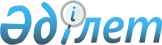 Аудандық Мәслихаттың 2008 жылғы 24 желтоқсандағы N 123-ХІІІ "2009 жылға арналған аудандық бюджет туралы" шешіміне өзгерістер мен толықтырулар енгізу туралыАтырау облысы Құрманғазы аудандық мәслихатының 2009 жылғы 28 қаңтардағы
N 138-XIV шешімі. Атырау облысы Әділет департаменті Құрманғазы ауданының әділет басқармасында 2009 жылғы 23 ақпанда N 4-8-142 тіркелді.      РҚАО ескертпесі.

      Мәтінде авторлық орфография және пунктуация сақталған.



      Қазақстан Республикасының 2001 жылғы 23 қаңтардағы № 148-ІІ "Қазақстан Республикасындағы жергілікті мемлекеттік басқару" Заңының 6-бабына, 2008 жылғы 4 желтоқсандағы № 95-ІV Бюджет Кодексіне сәйкес және аудан әкімдігінің ұсынысын қарап, аудандық Мәслихат ШЕШІМ ЕТТІ:



      1. Аудандық Мәслихаттың 2008 жылғы 24 желтоқсандағы № 123-ХІІІ "2009 жылға арналған аудандық бюджет туралы" (нормативтік құқықтық актілердің мемлекеттік тіркеу тізілімінде № 4-8-135 рет санымен 2009 жылы 9 қаңтарда тіркелген, 2009 жылы 22 қаңтарда аудандық "Серпер" газетінде № 4 жарияланған), шешіміне келесі өзгерістер мен толықтырулар енгізілсін:

      1) 1-тармақтың 1)тармақшасында:

      "875960" цифры "2908238" цифрымен ауыстырылсын;

      "2217708" цифры "2249986" цифрымен ауыстырылсын;

      2) 1-тармақтың 2) тармақшасында:

      "2875960" цифры "2913922" цифрмен ауыстырылсын;



      2. 1-қосымша жаңа редакцияда мазмұндалсын.



      3. Селолық (ауылдық) округтер әкімдері аппараты арқылы қаржыландырылатын бюджеттік бағдарламалардың қаржыландыру мөлшері 4-қосымшаға сәйкес өзгеріс енгізілсін.



      4. Мұнадай мазмұндағы келесі тармақтармен толықтырылсын:

      "28. 2009 жылға арналған республикалық бюджеттен білім беру саласының мамандарын әлеуметтік қолдау шараларын іске асыруға 356 мың теңге нысаналы трансферт көзделгені ескерілсін.

      29. 2009 жылға арналған республикалық бюджеттен мәдениет саласының мамандарын әлеуметтік қолдау шараларын іске асыруға 1604 мың теңге нысаналы трансферт көзделгені ескерілсін.

      30. 2009 жылға арналған республикалық бюджеттен ағымдағы трансферт арқылы елді мекендердегі көшелерді жарықтандыру бағдарламасына 7779 мың теңге трансферт көзделгені ескерілсін.

      31. 2009 жылға арналған облыстық бюджеттен ағымдағы трансферт арқылы Көптоғай селосының тұрғындарын аудан орталығымен су арқылы қатынасу үшін паром сатып алуға 12000 мың теңге трансферт көзделгені ескерілсін.

      32. 2009 жылға арналған облыстық бюджеттен даму трансферті арқылы аудан орталығындағы сумен жабдықтау объектілерін реконструкциялауға 10539 мың теңге трансферт көзделгені ескерілсін.



      5. 14-тармақ жаңа редакцияда мазмұндалсын:

      14. Білім беру мекемелерінің материалдық-техникалық базасын нығайтуға 50000 мың теңге, қысқы дайындық жұмыстарына 76000 мың теңге көлемінде ағымдағы нысаналы трансферттер көзделгені ескерілсін.



      6. Осы шешім 2009 жылдың қаңтар айының 1-нен бастап күшіне енгізілсін.



      7. Осы шешімнің орындалуын бақылау аудандық мәслихаттың экономика, салық саясаты және бюджет жөніндегі және тексеру комиссияларына тапсырылсын.      Аудандық Мәслихаттың кезектен тыс

      ХІV сессиясының төрағасы:            Қ. Мұханбетқалиев      Аудандық Мәслихат хатшысы            Р. Сұлтанияев

Құрманғазы аудандық  мәслихатының

2009 жылғы 28 қаңтардағы № 138-ХІV

шешіміне 1-қосымша       2009 жылға арналған аудан бюджеті туралы          мың теңге

Аудандық мәслихаттың   

2009 жылғы 28 қаңтардағы  

№ 138-ХІVІ шешіміне 4-қосымша Селолық (ауылдық) округтер әкімдері аппараты арқылы

қаржыландырылатын бюджеттік бағдарламаларды

қаржыландыру мөлшері
					© 2012. Қазақстан Республикасы Әділет министрлігінің «Қазақстан Республикасының Заңнама және құқықтық ақпарат институты» ШЖҚ РМК
				Санаты

   Сыныбы

      Ішкі сыныбы

          Ерекшелігі

                                 АтауыСанаты

   Сыныбы

      Ішкі сыныбы

          Ерекшелігі

                                 АтауыСанаты

   Сыныбы

      Ішкі сыныбы

          Ерекшелігі

                                 АтауыСанаты

   Сыныбы

      Ішкі сыныбы

          Ерекшелігі

                                 АтауыСанаты

   Сыныбы

      Ішкі сыныбы

          Ерекшелігі

                                 АтауыСомасы, мың теңгеКірістер29082381Салықтық түсімдер639171О1Табыс салығы2090302Жеке табыс салығы209030О1Төлем көзінен салық салынатын табыстардан ұсталатын жеке табыс салығы 182436О2Төлем көзінен салық салынбайтын табыстардан ұсталатын жеке табыс салығы 22745О3Қызметін біржолғы талон бойынша жүзеге асыратын жеке тұлғалардан алынатын жеке табыс салығы3849О3Әлеуметтiк салық2888361Әлеуметтік салық288836О1Әлеуметтік салық 288836О4Меншiкке салынатын салықтар1308751Мүлiкке салынатын салықтар107310О1Заңды тұлғалардың және жеке кәсіпкерлердің мүлкіне салынатын салық104816О2Жеке тұлғалардың мүлкiне салынатын салық24943Жер салығы3945О2Елдi мекендер жерлерiне жеке тұлғалардан алынатын жер салығы1500О3Өнеркәсіп, көлік, байланыс, қорғаныс жеріне және ауыл шаруашылығына арналмаған өзге де жерге салынатын жер салығы321О7Ауыл шаруашылығы мақсатындағы жерлерге заңды тұлғалардан, жеке кәсіпкерлерден, жеке нотариустар мен адвокаттардан алынатын жер салығы120О8Елді мекендер жерлеріне заңды тұлғалардан, жеке кәсіпкерлерден, жеке нотариустар мен адвокаттардан алынатын жер салығы20044Көлiк құралдарына салынатын салық19486О1Заңды тұлғалардан көлiк құралдарына салынатын салық2691О2Жеке тұлғалардан көлiк құралдарына салынатын салық167955Бірыңғай жер салығы134О1Бірыңғай жер салығы134О5Тауарларға, жұмыстарға және қызметтерге салынатын iшкi салықтар92552Акциздер269196Заңды және жеке тұлғалар бөлшек саудада өткізетін, сондай-ақ өзінің өндірістік мұқтаждарына пайдаланылатын бензин (авиациялықты қоспағанда)263397Заңды және жеке тұлғаларға бөлшек саудада өткізетін, сондай-ақ өз өндірістік мұқтаждарына пайдаланылатын дизель отыны583Табиғи және басқа ресурстарды пайдаланғаны   үшiн түсетiн түсiмдер101915Жер учаскелерін пайдаланғаны үшін төлем10194Кәсiпкерлiк және кәсiби қызметтi жүргiзгенi үшiн алынатын алымдар5545О1Жеке кәсіпкерлерді мемлекеттік тіркегені үшін алынатын алым1019О2Жекелеген қызмет түрлерiмен айналысу құқығы үшiн алынатын лицензиялық алым1225О3Заңды тұлғаларды мемлекеттiк тiркегенi және филиалдар мен өкiлдiктердi есептiк тiркегенi үшiн алынатын алым 89О5Жылжымалы мүлікті кепілдікке салуды мемлекеттік тіркегені және кеменiң немесе жасалып жатқан кеменiң ипотекасы үшін алынатын алым2914Көлік құралдарын мемлекеттік тіркегені, сондай-ақ оларды қайта тіркегені үшін алым89318Жылжымайтын мүлікке және олармен мәміле жасау құқығын мемлекеттік тіркегені үшін алынатын алым2290О8Заңдық мәнді іс-әрекеттерді жасағаны және (немесе) оған уәкілеттігі бар мемлекеттік органдар немесе лауазымды адамдар құжаттар бергені үшін алынатын міндетті төлемдер11751Мемлекеттік баж1175О2Мемлекеттік мекемелерге сотқа берілетін талап арыздарынан алынатын мемлекеттік бажды қоспағанда, мемлекеттік баж сотқа берілетін талап арыздардан, ерекше талап ету істері арыздарынан, ерекше жүргізілетін істер бойынша арыздардан (шағымдардан), сот бұйрығын шығару туралы өтініштерден, атқару парағының дубликатын беру туралы шағымдардан, аралық (төрелік) соттардың және шетелдік соттардың шешімдерін мәжбүрлеп орындауға атқару парағын беру туралы шағымдардың, сот актілерінің атқару парағының және өзге де құжаттардың көшірмелерін қайта беру туралы шағымдардан алынады378О4Азаматтық хал актiлерiн тiркегенi үшiн, сондай-ақ азаматтарға азаматтық хал актiлерiн тiркеу туралы куәлiктердi және азаматтық хал актiлерi жазбаларын өзгертуге, толықтыруға және қалпына келтiруге байланысты куәлiктердi қайтадан бергенi үшiн мемлекеттік баж435О5Шет елге баруға және Қазақстан Республикасына басқа мемлекеттерден адамдарды шақыруға құқық беретін құжаттарды ресімдегені үшін, сондай-ақ осы құжаттарға өзгерістер енгізгені үшін алынатын мемлекеттік баж100О8Тұрғылықты жерін тіркегені үшін алынатын мемлекеттік баж109О9Аңшы кәулігін бергені және оны жыл сайын тіркегені үшін мемлекеттік баж3010Жеке және заңды тұлғалардың азаматтық, қызметтік қаруының (аңшылық суық қаруды, белгі беретін қаруды, ұңғысыз атыс қаруын, механикалық шашыратқыштарды, көзден жас ағызатын немесе тітіркендіретін заттар толтырылған аэрозольді және басқа құрылғыларды, үрлемелі қуаты 7,5 Дж-дан аспайтын пневматикалық қаруды қоспағанда және калибрі 4,5 мм-ге дейінгілерін қоспағанда) әрбір бірлігін тіркегені және қайта тіркегені үшін алынатын мемлекеттік баж2912Қаруды және оның оқтарын сақтауға немесе сақтау мен алып жүруге, тасымалдауға, Қазақстан Республикасының аумағына әкелуге және Қазақстан Республикасынан әкетуге рұқсат бергені үшін алынатын мемлекеттік баж942Салықтық емес түсiмдер12606О1Мемлекеттік меншіктен түсетін кірістер15005Мемлекет меншігіндегі мүлікті жалға беруден түсетін кірістер1500Коммуналдық меншіктегі мүлікті жалдаудан түсетін кірістер1500О4Мемлекеттік бюджеттен қаржыландырылатын, сондай-ақ Қазақстан Республикасы Ұлттық Банкінің бюджетінен (шығыстар сметасынан) ұсталатын және қаржыландырылатын мемлекеттік мекемелер салатын айыппұлдар, өсімпұлдар, санкциялар, өндіріп алулар 70981Мұнай секторы кәсіпорындарынан түсетін түсімдерді қоспағанда, мемлекеттік бюджеттен қаржыландырылатын, сондай-ақ Қазақстан Республикасы Ұлттық Банкінің бюджетінен (шығыстар сметасынан) ұсталатын және қаржыландырылатын мемлекеттік мекемелер салатын айыппұлдар, өсімпұлдар, санкциялар, өндіріп алулар7098О5Жергілікті мемлекеттік органдар салатын әкімшілік айыппұлдар, өсімпұлдар, санкциялар7098О6Басқа да салықтық емес түсiмдер40081Басқа да салықтық емес түсiмдер4008О9Жергіліктік бюджетке түсетін салықтық емес басқа да түсімдер40083Негізгі капиталды сатудан түсетін түсімдер6475О1Мемлекеттік мекемелерге бекітілген мемлекеттік мүлікті сату6891Мемлекеттік мекемелерге бекітілген мемлекеттік мүлікті сату689О2Жергілікті бюджеттен қаржыландырылатын мемлекеттік мекемелерге бекітілген мүлікті сатудан түсетін түсімдер689О3Жердi және материалдық емес активтердi сату57861Жерді сату5778О1Жер учаскелерін сатудан түсетін түсімдер57782Материалдық емес активтерді сату 8О2Жер учаскелерін жалдау құқығын сатқаны үшін төлем8Барлық түсімдер 6582524Трансферттердің түсімдері2249986О2Мемлекеттiк басқарудың жоғары тұрған органдарынан түсетiн трансферттер22499862Облыстық бюджеттен түсетiн трансферттер2249986О1Ағымдағы нысаналы трансферттер318 400О2Нысаналы даму трансферттері248 104О3Субвенциялар1683482Функционалдық топ

   Кiшi функция

     Бюджеттiк бағдарламаның

     әкiмшiсi

         Бағдарлама

                               АтауыФункционалдық топ

   Кiшi функция

     Бюджеттiк бағдарламаның

     әкiмшiсi

         Бағдарлама

                               АтауыФункционалдық топ

   Кiшi функция

     Бюджеттiк бағдарламаның

     әкiмшiсi

         Бағдарлама

                               АтауыФункционалдық топ

   Кiшi функция

     Бюджеттiк бағдарламаның

     әкiмшiсi

         Бағдарлама

                               АтауыФункционалдық топ

   Кiшi функция

     Бюджеттiк бағдарламаның

     әкiмшiсi

         Бағдарлама

                               АтауыСомасы, мың теңгеШығындар29139221Жалпы сипаттағы мемлекеттiк қызметтер1940111Мемлекеттiк басқарудың жалпы функцияларын орындайтын өкiлдi, атқарушы және басқа органдар174078112Аудан (облыстық маңызы бар қала) мәслихатының аппараты11414ОО1Аудан (облыстық маңызы бар қала) мәслихатының қызметін қамтамасыз ету жөніндегі қызметтер11414122Аудан (облыстық маңызы бар қала) әкiмiнiң аппараты34040ОО1Аудан (облыстық маңызы бар қала) әкiмiнiң қызметiн қамтамасыз ету жөніндегі қызметтер34040123Қаладағы аудан, аудандық маңызы бар қала, кент, ауыл (село), ауылдық (селолық) округ әкiмiнің аппараты128624ОО1Қаладағы ауданның, аудандық маңызы бар қаланың, кент, ауыл (селолық) округтiң әкiмi қызметiн қамтамасыз ету жөніндегі қызметтер1286242Қаржылық қызмет12185452Ауданның (облыстық маңызы бар қаланың) қаржы бөлiмi12185ОО1Қаржы бөлімінің қызметін қамтамасыз ету10912ОО3Салық салу мақсатында мүлiктi бағалауды жүргiзу 480ОО4Біржолғы талондарды беру жөніндегі жұмысты және біржолғы талондарды іске асырудан сомаларды жинаудың толықтығын қамтамасыз етуді ұйымдастыру7935Жоспарлау және статистикалық қызмет7748453Ауданның (облыстық маңызы бар қаланың) экономика және бюджеттiк жоспарлау бөлiмi7748ОО1Экономика және бюджеттік жоспарлау бөлімінің қызметін қамтамасыз ету77482Қорғаныс12211Әскери мұқтаждар1221122Аудан (облыстық маңызы бар қала) әкiмiнiң аппараты1221ОО5Жалпыға бiрдей әскери мiндеттi атқару шеңберiндегi iс-шаралар 12214Бiлiм беру19698571Мектепке дейiнгi тәрбие және оқыту196994123Қаладағы аудан, аудандық маңызы бар қала, кент, ауыл (село), ауылдық (селолық) округ әкiмiнің аппараты 196994ОО4Мектепке дейiнгi тәрбие ұйымдарын қолдау1969942Бастауыш, негiзгi орта және жалпы орта бiлiм беру1742082123Қаладағы аудан, аудандық маңызы бар қала, кент, ауыл (село), ауылдық (селолық) округ әкiмiнің аппараты 343ОО5Ауылдық (селолық) жерлерде балаларды мектепке дейін тегін алып баруды және кері алып келуді ұйымдастыру343464Ауданның (облыстық маңызы бар қаланың) бiлiм беру бөлiмi 1741739ОО3Жалпы бiлiм беру1677789ОО6Балалар үшiн косымша бiлiм беру51438О10Республикалық бюджеттен берілетін нысаналы трансферттердің есебінен білім берудің мемлекеттік жүйесіне оқытудың жаңа технологияларын енгізу125129Бiлiм беру саласындағы өзге де қызметтер30781464Ауданның (облыстық маңызы бар қаланың) бiлiм беру бөлiмi 30781001Білім беру бөлімінің қызметін қамтамасыз ету7195ОО5Ауданның (аудандық маңызы бар қаланың) мемлекеттiк бiлiм беру мекемелер үшiн оқулықтар мен оқу-әдістемелік кешендерді сатып алу және жеткiзу22629ОО7Аудандық ауқымдағы мектеп олимпиадаларын және мектептен тыс іс шараларды өткізу601О99Республикалық бюджеттен берілетін нысаналы трансферттер есебінен ауылдық елді мекендер саласының мамандарын әлеуметтік қолдау шараларын іске асыру3566Әлеуметтiк көмек және әлеуметтiк қамсыздандыру2961392Әлеуметтiк көмек277377123Қаладағы аудан, аудандық маңызы бар қала, кент, ауыл (село), ауылдық (селолық) округ әкiмiнің аппараты14185003Мұқтаж азаматтарға үйiнде әлеуметтiк көмек көрсету14185451Ауданның (облыстық маңызы бар қаланың) жұмыспен қамту және әлеуметтiк бағдарламалар бөлiмi263192002Еңбекпен қамту бағдарламасы59064ОО4Ауылдык жерлерде тұратын денсаулық сақтау, бiлiм беру, әлеуметтiк қамтамасыз ету, мәдениет және спорт мамандарына отын сатып алуға Қазақстан Республикасының заңнамасына сәйкес әлеуметтiк көмек көрсету 9000005Мемлекеттiк атаулы әлеуметтік көмек63712ОО6Тұрғын үй көмегi4601ОО7Жергiлiктi өкiлеттi органдардың шешiмi бойынша мұқтаж азаматтардың жекелеген топтарына әлеуметтiк көмек 8697О10Үйде тәрбиеленіп, оқытылатын мүгедек балаларды материалдық қамтамасыз ету180001618 жасқа дейінгi балаларға мемлекеттiк жәрдемақылар114143017Мүгедектерді оңалту жеке бағдарламасына сәйкес, мұқтаж мүгедектерді міндетті гигиеналық құралдармен қамтамасыз етуге және ымдау тілі мамандарының, жеке көмекшілердің қызмет көрсету21759Әлеуметтiк көмек және әлеуметтiк қамтамасыз ету салаларындағы өзге де қызметтер18762451Ауданның (облыстық маңызы бар қаланың) жұмыспен қамту және әлеуметтiк бағдарламалар бөлiмi18762ОО1Жұмыспен қамту және әлеуметтік бағдарламалар бөлімінің қызметін қамтамасыз ету16218О11Жәрдемақылар мен басқа да әлеуметтiк төлемдердi есептеу, төлеу және жеткiзу бойынша қызметтерге ақы төлеу2544О7Тұрғын үй-коммуналдық шаруашылық2699252Коммуналдық шаруашылық252648458Ауданның (облыстық маңызы бар қаланың) тұрғын үй-коммуналдық шаруашылық, жолаушылар көлiгi және автомобиль жолдары бөлiмi1084О12Сумен жабдықтау және су бөлу жүйесiнiң қызмет етуi 1084О26Ауданның (облыстық маңызы бар қаланың) коммуналдық меншігіндегі жылу жүйелерін қолдануды ұйымдастыру15600467Ауданның (облыстық маңызы бар қаланың) құрылыс бөлімі251564006Сумен жабдықтау жүйесiн дамыту2515643Елдi мекендердi көркейту17277123Қаладағы аудан, аудандық маңызы бар қала, кент, ауыл (село), ауылдық (селолық) округ әкiмiнің аппараты16277ОО8Елдi мекендерде көшелердi жарықтандыру11379ОО9Елдi мекендердің санитариясын қамтамасыз ету2050О11Елдi мекендердi абаттандыру мен көгалдандыру 2848458Ауданның (облыстық маңызы бар қаланың) тұрғын үй-коммуналдық шаруашылығы, жолаушылар көлiгi және автомобиль жолдары бөлiмi1000О18Елдi мекендердi абаттандыру мен көгалдандыру 10008Мәдениет, спорт, туризм және ақпараттық кеңiстiк1290941Мәдениет саласындағы қызмет77684123Қаладағы аудан, аудандық маңызы бар қала, кент, ауыл (село), ауылдық (селолық) округ әкiмiнің аппараты77684О06Жергілікті деңгейде мәдени-демалыс жұмыстарын қолдау776842Спорт  3997465Ауданның (облыстық маңызы бар қаланың) дене шынықтыру және спорт бөлiмi3997ОО6Аудандық (облыстық маңызы бар қалалық) деңгейде спорттық жарыстар өткiзу2090ОО7Әртүрлi спорт түрлерi бойынша аудан кұрама командаларының мүшелерiн дайындау және олардың облыстық спорт жарыстарына қатысуы19073Ақпараттық кеңiстiк30967455Ауданның (облыстық маңызы бар қаланың) мәдениет және тілдерді дамыту бөлiмi30967ОО6Аудандық (қалалық) кiтапханалардың жұмыс iстеуi309679Мәдениет, спорт, туризм және ақпараттық кеңiстiктi ұйымдастыру жөнiндегi өзге де қызметтер16446455Ауданның (аудандық маңызы бар қаланың) мәдениет және тілдерді дамыту бөлiмi6132ОО1Мәдениет және тілдерді дамыту бөлімінің қызметі4528О99Республикалық бюджеттен берілетін нысаналы трансферттер есебінен ауылдық елді мекендер саласының мамандарын әлеуметтік қолдау шараларын іске асыру1604456Ауданның (облыстық маңызы бар қаланың) ішкi саясат бөлiмi5118ОО1Ішкі саясат бөлімінің қызметін қамтамасыз ету5118465Ауданның (облыстық маңызы бар қаланың) дене шынықтыру және спорт бөлiмi5196ОО1Дене шынықтыру және спорт бөлімінің қызметін қамтамасыз ету519610Ауыл, су, орман, балық шаруашылығы, ерекше қорғалатын табиғи аумақтар, қоршаған ортаны және жануарлар дүниесiн қорғау, жер қатынастары107381Ауыл шаруашылығы6573462Ауданның (облыстық маңызы бар қаланың) ауыл шаруашылық бөлiмi6573ОО1Ауыл шаруашылығы бөлімінің қызметін қамтамасыз ету65736Жер қатынастары4165463Ауданның (облыстық маңызы бар қаланың) жер қатынастары бөлімі4165ОО1Ауданның жер қатынастары бөлімінің қызметін қамтамасыз ету416511Өнеркәсiп, сәулет, қала құрылысы және құрылыс қызметi 88472Сәулет қала құрылысы және кұрылыс қызметі 8847467Ауданның (облыстық маңызы бар қаланың) құрылыс бөлімі4335ОО1Құрылыс бөлімінің қызметін қамтамасыз ету4355468Ауданның (облыстық маңызы бар қаланың) сәулет және қала кұрылысы бөлімі4492ОО1Қала құрылысы және сәулет бөлімінің қызметін қамтамасыз ету449212Көлiк және коммуникация70001Автомобиль көлiгi 7000123Қаладағы аудан, аудандық маңызы бар қала, кент, ауыл (село), ауылдық (селолық) округ әкiмi аппараты7000О13Ауданның маңызы бар қалаларда, кенттерде, ауылдарда (селоларда), ауылдық (селолық) округтерде автомобиль жолдарының жұмыс істеуін қамтамасыз ету700013Басқалар270879Басқалар27087452Ауданның (облыстық маңызы бар қаланың) қаржы бөлiмi22000О12Ауданның (облыстық маңызы бар қаланың) жергiлiктi атқарушы органының резервi 10000О14Заңды тұлғалардың жарғылық капиталын қалыптастыру немесе ұлғайту12000458Ауданның (облыстық маңызы бар қаланың) тұрғын үй-коммуналдық шаруашылығы, жолаушылар көлiгi және автомобиль жолдары бөлiмi5087ОО1Тұрғын үй-коммуналдық шаруашылығы, жолаушылар көлiгi және автомобиль жолдары бөлімінің қызметін жүзеге асыру508715Ресми трансферттер31Ресми трансферттер3452Ауданның (облыстық маңызы бар қаланың) қаржы бөлiмi3ОО6Нысаналы пайдаланылмаған трансферттерді қайтару3Бағдарламалардың коды

Бюджеттікбағдарламалардың       атауыБағдарламалардың коды

Бюджеттікбағдарламалардың       атауы      Ауылдық (селолық) округтердің атауы      Ауылдық (селолық) округтердің атауы      Ауылдық (селолық) округтердің атауы      Ауылдық (селолық) округтердің атауы      Ауылдық (селолық) округтердің атауы      Ауылдық (селолық) округтердің атауы      Ауылдық (селолық) округтердің атауы      Ауылдық (селолық) округтердің атауыБағдарламалардың коды

Бюджеттікбағдарламалардың       атауыБағдарламалардың коды

Бюджеттікбағдарламалардың       атауыАқкөлҚиғашАзғырАсанБайдаБірлікГанюш кинДыңғызылОО1Қаладағы ауданның, аудандық маңызы бар қаланың, кенттің, ауылдың (селоның), ауылдық (селолық) округтің әкімі аппаратының қызметін қамтамасыз ету648953397837513983055862102056122ОО4Мектепке дейінгі тәрбие ұйымдарын қолдауМектепке дейінгі тәрбие ұйымдарын қолдау121974743101365633727974522ОО5Ауылдық (селолық) жерлерде балаларды мектепке дейін тегін алып баруды және кері алып келуді ұйымдастыруАуылдық (селолық) жерлерде балаларды мектепке дейін тегін алып баруды және кері алып келуді ұйымдастыруАуылдық (селолық) жерлерде балаларды мектепке дейін тегін алып баруды және кері алып келуді ұйымдастыруАуылдық (селолық) жерлерде балаларды мектепке дейін тегін алып баруды және кері алып келуді ұйымдастыруАуылдық (селолық) жерлерде балаларды мектепке дейін тегін алып баруды және кері алып келуді ұйымдастыруАуылдық (селолық) жерлерде балаларды мектепке дейін тегін алып баруды және кері алып келуді ұйымдастыруАуылдық (селолық) жерлерде балаларды мектепке дейін тегін алып баруды және кері алып келуді ұйымдастыруАуылдық (селолық) жерлерде балаларды мектепке дейін тегін алып баруды және кері алып келуді ұйымдастыру343ОО3Мұқтаж азаматтарға үйінде әлеуметтік көмек көрсету4307835753932325853О14Елді мекендерді сумен жабдықтауды ұйымдастыруЕлді мекендерді сумен жабдықтауды ұйымдастыруЕлді мекендерді сумен жабдықтауды ұйымдастыруЕлді мекендерді сумен жабдықтауды ұйымдастыруЕлді мекендерді сумен жабдықтауды ұйымдастыруЕлді мекендерді сумен жабдықтауды ұйымдастыруОО8Елді мекендерде көшелерді жарықтандыру4263637668ОО9Елді мекендердің санитариясын қамтамасыз етуЕлді мекендердің санитариясын қамтамасыз етуЕлді мекендердің санитариясын қамтамасыз етуЕлді мекендердің санитариясын қамтамасыз етуЕлді мекендердің санитариясын қамтамасыз етуЕлді мекендердің санитариясын қамтамасыз ету2050О11Елді мекендерді абаттандыру мен көгалдандыруЕлді мекендерді абаттандыру мен көгалдандыруЕлді мекендерді абаттандыру мен көгалдандыруЕлді мекендерді абаттандыру мен көгалдандыруЕлді мекендерді абаттандыру мен көгалдандыруЕлді мекендерді абаттандыру мен көгалдандыру2848ОО6Жергілікті деңгейде мәдени- демалыс жұмыстарын қолдау289926513981273247641088151074501О13Аудандық маңызы бар қалаларда, кенттерде, ауылдарда (селоларда), ауылдық (селолық) округтерде автомобиль жолдарының жұмыс істеуін қамтамасыз етуАудандық маңызы бар қалаларда, кенттерде, ауылдарда (селоларда), ауылдық (селолық) округтерде автомобиль жолдарының жұмыс істеуін қамтамасыз етуАудандық маңызы бар қалаларда, кенттерде, ауылдарда (селоларда), ауылдық (селолық) округтерде автомобиль жолдарының жұмыс істеуін қамтамасыз етуАудандық маңызы бар қалаларда, кенттерде, ауылдарда (селоларда), ауылдық (селолық) округтерде автомобиль жолдарының жұмыс істеуін қамтамасыз етуАудандық маңызы бар қалаларда, кенттерде, ауылдарда (селоларда), ауылдық (селолық) округтерде автомобиль жолдарының жұмыс істеуін қамтамасыз етуАудандық маңызы бар қалаларда, кенттерде, ауылдарда (селоларда), ауылдық (селолық) округтерде автомобиль жолдарының жұмыс істеуін қамтамасыз етуАудандық маңызы бар қалаларда, кенттерде, ауылдарда (селоларда), ауылдық (селолық) округтерде автомобиль жолдарының жұмыс істеуін қамтамасыз ету70001024420187173447871241431297612000016341Бағдарламалардың коды              Бюджеттік бағдарламалардың      атауыБағдарламалардың коды              Бюджеттік бағдарламалардың      атауыАуылдық (селолық) округтердің атауыАуылдық (селолық) округтердің атауыАуылдық (селолық) округтердің атауыАуылдық (селолық) округтердің атауыАуылдық (селолық) округтердің атауыАуылдық (селолық) округтердің атауыБағдарламалардың коды              Бюджеттік бағдарламалардың      атауыБағдарламалардың коды              Бюджеттік бағдарламалардың      атауыЕңбекшіОрлыКировКудряшовКөпто ғайМақашОО1Қаладағы ауданның, аудандық маңызы бар қаланың, кенттің, ауылдың (селоның), ауылдық (селолық) округтің әкімі аппаратының қызметін қамтамасыз ету632962877762611064457744ОО4Мектепке дейінгі тәрбие ұйымдарын қолдау139924277608841801200014056ОО5Ауылдық (селолық) жерлерде балаларды мектепке дейін тегін алып баруды және кері алып келуді ұйымдастыруОО3Мұқтаж азаматтарға үйінде әлеуметтік көмек көрсету75886313101529616392О14Елді мекендерді сумен жабдықтауды ұйымдастыруОО8Елді мекендерде көшелерді жарықтандыру469469523577ОО9Елді мекендердің санитариясын қамтамасыз етуО11Елді мекендерді абаттандыру мен көгалдандыруОО6Жергілікті деңгейде мәдени -демалыс жұмыстарын қолдау469725945047107014754639О13Аудандық маңызы бар қалаларда, кенттерде, ауылдарда (селоларда), ауылдық (селолық) округтерде автомобиль жолдарының жұмыс істеуін қамтамасыз ету262451449020730128892053627408Бағдарламалардың коды

  Бюджеттік бағдарламалардың     атауыБағдарламалардың коды

  Бюджеттік бағдарламалардың     атауыАуылдық (селолық) округтердің атауыАуылдық (селолық) округтердің атауыАуылдық (селолық) округтердің атауыАуылдық (селолық) округтердің атауыАуылдық (селолық) округтердің атауыАуылдық (селолық) округтердің атауыБағдарламалардың коды

  Бюджеттік бағдарламалардың     атауыБағдарламалардың коды

  Бюджеттік бағдарламалардың     атауыНұржауТеңізСафонСүйіндікШортанбайБарлығыОО1Қаладағы ауданның, аудандық маңызы бар қаланың, кенттің, ауылдың (селоның), ауылдық (селолық) округтің әкімі аппаратының қызметін қамтамасыз ету66476104706363726463128624ОО4Мектепке дейінгі тәрбие ұйымдарын қолдау112055190121833795196994ОО5Ауылдық (селолық) жерлерде балаларды мектепке дейін тегін алып баруды және кері алып келуді ұйымдастыру343ОО3Мұқтаж азаматтарға үйінде әлеуметтік көмек көрсету486371572125767214185О14Елді мекендерді сумен жабдықтауды ұйымдастыру0ОО8Елді мекендерде көшелерді жарықтандыру46941511379ОО9Елді мекендердің санитариясын қамтамасыз ету2050О11Елді мекендерді абаттандыру мен көгалдандыру2848ОО6Жергілікті деңгейде мәдени -демалыс жұмыстарын қолдау2877270842916373419077684О13Аудандық маңызы бар қалаларда, кенттерде, ауылдарда (селоларда), ауылдық (селолық) округтерде автомобиль жолдарының жұмыс істеуін қамтамасыз ету70002168414788119262618515120441107